Анализ работы  ШМО учителей иностранного языка за  2020-2021 учебный год.Состав ШМО: Богданова Т.Н., Андронова О.И., Сафонова С.А., Финтисова А.Г., Харитонова Н.В., Шавлова И.А., Комарова Н.С., Вейс А.В.Цели и задачи  ШМО на 2020-2021 учебный год.Цель: Совершенствование профессиональных компетенций учителя с целью эффективной организации обучения предмета «иностранный язык» в условиях ФГОС.Задачи:· продолжать работу по повышению качества обучения, предупреждению неуспеваемости, используя личностно-ориентированный подход в обучении;· развивать интерес к иностранным языкам и культуре стран изучаемого языка, используя деятельностный подход в обучении и систему внеурочных и внеклассных занятий;· продолжать и совершенствовать работу по подготовке учащихся к конкурсам, олимпиадам, научно-практическим конференциям;· совершенствовать знания о современных педагогических технологиях, систематически применять в педагогической деятельности.Анализ обученности по предмету        Анализируя данные этой таблицы, мы видим, что по итогам года лишь один класс (8А) показывает результат абсолютной успеваемости ниже 100%. Такой показатель дает Самойленко Евгений. Других неуспевающих по итогам года нет.       Если рассматривать данные качественной успеваемости, можно сделать вывод о том, что большинство классов улучшили свои показатели по сравнению с итогами предыдущей четверти, а старшее звено в сравнении с результатами первого полугодия. Качественный показатель вырос в 2а, 2б, 2г, 4б, 4в, 4г, 5а, 5в, 5г, 5д, 6б, 6г, 7а, 7б, 7в, 7г, 8а, 8в, 8г, 9а, 9б, 10б, 11а, 11б классах.       Если говорить о причинах, то повышение показателей несомненно является результатом работы учителей предметников, применения дифференцированного подхода, индивидуальной работы. Хотя в некоторых случаях неплохой результат обусловлен необходимостью выставления оценки с округлением в пользу ученика.       Неизменным остался результат в 3а, 3б, 4а, 6в, 10а классах. К тому же в 6в классе результат держится на достаточно высоком уровне в 92% качества.       В некоторых классах мы видим понижение показателей качественной успеваемости, а именно в 2б, 3в, 3г, 5б, 6а, 6д, 7д, 8б, 9в классах. Нужно заметить, что в 5б классе снижение незначительное, и показатель находится на уровне 91% качества.        Рассмотреть причины понижения качества обученности в каждом конкретном классе предстоит на заседаниях ШМО.Основные направления работы:Методическая тема, над которой работало ШМО. Перечень мероприятий по её реализации (какие задачи реализованы, какие нет – причины);Методическая тема: Повешение профессиональных компетенций педагога как условие повышения качества обученности иностранному языку.Реализовано: 1) Работа над темами самообразования педагогов. Обмен опытом в рамках ШМО.2) Активная работа с одаренными детьми. Подготовка к конкурсам, олимпиадам.3) Повышение ИКТ компетенций педагогов.4) Участие в вебинарах.Не реализовано:1) Участие в РМО. Семинар РОМ на базе МСОШ №2 не проводился.2) Участие в дистанционных конкурсах и проектах реализовано не в полной мере. Малый охват по конкурсу «Олимпис». Первое полугодие: Большое число болеющих учителей, подготовка к предметным олимпиадам. Второе полугодие: подготовка и проведение впр,  проектная деятельность, конкурсы отодвинули дистанционные олимпиады на второй план.Работа над темами самообразования и обобщение опыта работы;Аттестация  педагогов ШМО;Андронова О.И. (соотв. заним. должн. 27.12.2016) - 2018 г.Богданова Т.Н. (первая 20.02.2017) – 2022Сафонова С.А. (первая 14.08.2017) – 2022Харитонова Н.В. (высшая 17.01.2017) – 2022Финтисова А.Г. (высшая 28.03.2019) – 2024Шавлова И.А. (17.01.2017) – 2022Курсовая подготовка педагогов ШМО (график, кто прошел в этом году с указанием тематики и кол-ва часов);Сафонова С.А., Андронова О.И., Комарова Н.С., Финтисова А.Г. «Современные подходы к образованию детей с ОВЗ в условиях основного общего образования». 16 часовХаритонова Н.В. «Создание дистанционных уроков с применением онлайн практик и онлайн платформ» 36 часов.Финтисова А.Г. «Особенности подготовки к ОГЭ по английскому языку в условиях ФГОС ООО» 108 час.Шавлова И.А. «Использование современных дистанционных технологий и интерактивных сред электронного обучения в организации образовательного процесса в школе в условиях сложной санитарно-эпидемиологической обстановки с учетом требований ФГОС»Харитонова Н.В. «Создание дистанционных уроков с применением онлайн практик и онлайн платформ» 36 час.Участие педагогов в конкурсах, научно-практических конференциях, вебинарах и т.д.;Участвовали в вебинарах по предмету. Работа с одаренными детьми;Работа с одаренными детьми заключалась в подготовке к конкурсам и олимпиадам по предмету. Рассматривая результаты данных мероприятий, можно сделать вывод об успешности и эффективности данной работы.Участие в проектной деятельности 7 и 10 классы (кто из учителей участвовал, типы проектов, плюсы и минусы работы над проектами; перспективы работы в этом направлении)Андронова О.И. (6 проектов) 7 классы: 3 творческих, 3 информационных.Богданова Т.Н. (7 проектов)  7 классы: 1 исследовательский, 1 социальный, 2 творческий проекта. 10 класс: 1 социальный, 2 информационных.Харитонова Н.В. (2 проекта) 10 классы: 2 исследовательских.Плюсы: 1) Достаточное количество времени.2) Темы, выбирали дети. Работали над тем, что им было интересно. Пытались найти свои пути решения проблемы.3) Ученики научились многое делать самостоятельно: создавать электронные приложения, оформлять брошюры, создавать игры, работать  с информацией, повысили ИКТ знания.4) Многие работы предполагают дальнейшее развитие, а также личную заинтересованность детей (например профориентацию).Минусы: Для некоторых детей большое количество времени стало минусом, т.к. оттягивали выполнение работ по плану на последний момент.5. Анализ участия в районных олимпиадах.      Анализируя результаты муниципального этапа предметной олимпиады, можно сделать вывод об успешности работы как учителей, так и учащихся, подготовившихся к олимпиаде, так как практически в каждой параллели имеются победители и призеры (исключение 5 классы – 1 призер).   Сравнивая результаты данной олимпиады с результатами прошлого года, можно сказать, что уменьшилось общее число участников (60/41), т.к. не все ученики смогли принять участие (самоизоляция, болезнь). Количество победителей уменьшилось на 1 человека (4/3), количество призеров также уменьшилось (16/10). Участников муниципального этапа по немецкому языку не было.     Учителя, подготовившие победителей и призеров:Андронова О.И. (2 призера)Харитонова Н.В. (5 призеров)Финтисова А.Г. (1 призер)Богданова Т.Н. (1 победитель, 2 призера)Шавлова И.А. (2 победителя)Несколько учащихся вышли на региональный уровень:Попкова Ксения (7В). Учитель: Богданова Т.Н.Гильманова Камила (8Б) Учитель: Богданова Т.Н.Синебрюхов Михаил (11Б) Учитель: Шавлова И.А.Результаты:Синебрюхов Михаил вошел в число призеров регионального этапа всероссийской олимпиады.Анализ участия в конкурсах и других проектах муниципального, регионального и Всероссийского уровня (в том числе и дистанционных).1) Международный конкурс по английскому языку «Британский Бульдог»Большой охват учащихся: 72 человека, из них 23 ученика начальных классов.Статус международного конкурса, яркий раздаточный материал, довольно трудные, но интересные задания, наличие сертификатов и памятных сувениров в качестве призов – все это мотивирует учащихся на участие в данном конкурсе, повышает интерес к предмету.2) Муниципальный конкурс чтецов произведений на английском и  немецком языках. (В дистанционном формате)Проводился первый раз. Приняло достаточно большое количество учеников из различных школ района. Новый формат работы с иностранным языком позволил принять участие и войти в число лучших тем ребятам, которые не смогли бы проявить себя в рамках предметных олимпиад по предмету. Ситуация успеха, творческий характер состязания могут стать толчком для увлечения иностранным языком.Анализ внеклассных мероприятий (в сравнении с планом, причины успеха, причины по которым мероприятия не проводились).Предметная неделя не проводилась. Причины: В первом полугодии большое количество учителей болели, была необходимость обеспечить замены уроков. Частые уходы классов на карантин. Во втором полугодии подготовка к впр, проектная деятельность, конкурсы. Класс2019-20202019-20202020 - 20212020 - 20212020 - 20212020 - 20212020 - 20212020 - 20212020 - 20212020 - 20212020 - 2021Класс2019-20202019-2020КЛАСС1 четверть1 четверть2 четверть2 четверть3 четверть3 четвертьГодГодКлассАбсол. Качест.КЛАССАбсол.КачестАбсол.КачестАбсол.КачестАбсол.Качест2а1009610078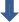 1007810089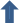 2б100791006110056 100622в10092100921009610092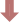 2г10079966710062 100672а100963а100881009610096 100962б100683б10068966410064100642в100433в10035 1004810048100432г100853г10080 1008010084 100803а100684а1006810065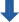 10070 100703б100914б100911007410083 100913в100914в100961008710087100963г100714г100711005710050 100624а100845а92581005010042 100584б100855б10090 1009110095 100914в100685в10064 1005910064 100674г100735г1007710081100    67 100865д10038913295 32100365а100676а770922310075100675б100966б10060 967310072100765в1001006в10085 1009210092100925г100586г1004296509640100445д100426д10028 962810040 100286а100607а100361004410047 100536б100837б10076 1006710074 100796в100847в100761008410069  100886г100837г100641008210073 100776д100507д10022905010050100407а100428а8712833396 3596397б100738б91649168100 77 100737в100368в9616963210020 100247г100508г10025914310029 100438а100299а89111003310011 100228б100789б96741007810078100838в100719в100621006710086 100718г91189г100601006010040 100709а1002510а------10064------100649б1008610б------9269------100759в100879д1007110а924611а------9136------1004510б1007511б------10076------1008611а10087------11б10067------№ Содержание деятельности  (мероприятия)Сроки  проведенияОтветственные1Знакомство с документами Министерства образования просвещения РФ, Министерства образования Челябинской области,изучение нормативно-правовых документов, необходимых для реализации ФГОС;август - сентябрьБогданова Т.Н.2Обобщение работы по метод. темам: Организация урока на основе системно-деятельностного подхода.1 четвертьБогданова Т.Н.3Анализ работы ШМО за 1 четверть.2 четвертьБогданова Т.Н.учителя ШМО ин. яз.4Повышение ИКТ компетенций педагога. Способы хранения и передачи информации. Эффективная работа в школьной локальной сети.2 четвертьБогданова Т.Н.Согрин И.И.5Анализ работы за 2 четверть.3 четвертьБогданова Т.Н., учителя ШМО6Обобщение работы по метод. темам3 четвертьСафонова С.А., Шавлова И.А., Финтисова А.Г.7Анализ работы ШМО за 3 четверть.4 четвертьБогданова Т.Н.8Обобщение работы по метод. темам4 четвертьХаритонова Н.В.Андронова О.И.Комарова Н.С.9Участие в вебинарах, чтение методической литературы.В течение годаУчителя ШМОФ.И.О. педагогаФ.И.О. педагогаТемы самообразованияБогданова Т.Н.Системно-деятельностный подход на уроках английского языка.Харитонова Н.В.Эффективные приемы использования мобильных устройств на уроках английского языка в средней ступени.Финтисова А.Г.Метод минипроектов как средство активизации познавательной деятельности учащихся.Сафонова С.А.Активные методы обучения как средство развития ключевых компетентностей обучающихсяКомарова Н.С.Использование модульной технологии при обучении английскому языкуАндронова О.И.Реализация дифференцированного подхода на уроках.Шавлова И.А.Формирование мультикультурной и поисковой компетенции на уроках английского языкаКлассК-во участниковПобедителиПризеры5 - 6161Табашников Арсений 6в (Шавлова И.А.)3Гулымнова Марина 5г (Финтисова А.Г.)Кананыхина Светлана 6б (Андронова О.И.)Полозов Андрей 6б (Андронова О.И.)7 - 871Попкова Ксения 7в (Богданова Т.Н.)2Гильманова Камила 8б (Богданова Т.Н.)Киселева Влада 8в (Богданова Т.Н.)9 - 11181 Синебрюхов Михаил 11б (Шавлова И.А.)5Сурков Степан 11б (Харитонова Н.В.)Михеева Влада 10А (Харитонова Н.В.)Абдрахманова Рената 11б (Шавлова И.А.)Лестева Татьяна 11б (Харитонова Н.В.)Крамаренко Вера 10А (Харитонова Н.В.)Немецкий язык 9-11000ИТОГО:413102014 – 2015 учебный год2015 – 2016 учебный год2016 – 2017 учебный год2017-2018учебный год2018-2019учебный год2019-2020учебный год2020-2021учебный год5 классыпобедители – 1призеры -  1побед. – 0приз. - 3победит. – 0призер. - 3победит. – 1призер. - 2победит. – 0призер. - 1победит. – 1призер. - 1победит. – 0призер. - 16 классыпобедит. – 0призер. - 2побед. – 2призер. - 2побед. – 1приз. - 2победит. – 1призер. - 3победит. – 1призер. - 1победит. – 1призер. - 4победит. – 1призер. - 27 – 8 классыпобедит. – 1призер. - 2победит. – 0призер. - 3побед. – 1приз. - 3победит. – 1призер. - 3победит. – 1призер. - 2победит. – 1призер. - 4победит. – 1призер. - 29 – 11 классыпобед. – 1приз. - 2побед. – 0приз. - 2побед. – 0приз. - 3победит. – 1призер. - 2победит. – 1призер. - 2победит. – 1призер. - 7победит. – 1призер. - 5ИТОГО:победители – 3призеры - 7победители – 2призеры - 10победители – 2призеры - 11победит. – 4призер. - 10победит. – 3призеры - 6победит. – 4призеры - 16победит. – 3призер. - 10